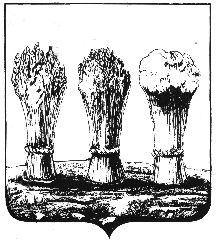 Муниципальное бюджетное дошкольное образовательное   учреждениедетский сад   № 145 города Пензы «Радуга»(МБДОУ детский сад № 145 г. Пензы)_____________________________________________________________________________________8 Марта, ул, д.23, Пенза, 440011                      E-mail:ds145@guoedu..ru              тел.(8412) 422-103,425-55230.01.2023г.                                                                                        № 22Анализ мониторингапо исполнению показателей, характеризующих качество исполнения муниципальных заданий «Реализация основных  общеобразовательных программ дошкольного образования» и «Присмотр и уход»Количество детей в ДОУ на 2022-2023 уч. год – 322 человека.Количество опрошенных респондентов на  27.09.2022г. – 212 человек.Количество опрошенных респондентов  на 30.01.2023г. – 240 человек.Администрация МБДОУ № 145 сообщает, что по проведенному анкетированию родителей по показателям качества «Реализация основных общеобразовательных программ дошкольного образования» в  январе 2023г. основная доля родителей (95%) полностью удовлетворена организацией дошкольного образования в МБДОУ № 145. 5% родителей обращает внимание на необходимость улучшения предметно-развивающей среды в группах, обновление оборудования на участках. (Достигнутое значение -3,8-оптимальное). В сравнении с проведенным анкетированием по аналогичным параметрам в сентябре 2022г. результаты остались практически те же, что говорит о стабильной работе педагогического коллектива и администрации ДОУ.По показателям качества «Присмотр и уход» в январе 2023г. основная доля родителей (98,2%) полностью удовлетворены организацией присмотра и ухода в детском саду.  Незначительная  часть родителей (1,8%)  частично удовлетворены состоянием материально-технической базы учреждения, санитарно-гигиеническими условиями, желают больше знать об организации питания в МБДОУ. (Достигнутое значение -3,93-оптимальное). По сравнению с проведенным анкетированием по аналогичным параметрам в сентябре 2022г. результаты улучшились на 0,23. (Достигнутое значение–3,7 – оптимальное), что говорит о положительной динамике в работе коллектива.Заведующий                                                                                               Л.С. Маланина